ΘΕΜΑ: Πρόσκληση εκπαιδευτικών ΠΕ91 – Θεατρικής Αγωγής σε προαιρετικές τηλεπιμορφώσεις Σας ενημερώνουμε για την πραγματοποίηση δύο (2) προαιρετικών τηλεπιμορφώσεων για τις/τους εκπαιδευτικούς ΠΕ91 – Θεατρικής Αγωγής, που υπηρετούν στην Α/θμια Εκπ/ση των Π.Δ.Ε. Κεντρικής Μακεδονίας, Ανατολικής Μακεδονίας–Θράκης, Βορείου Αιγαίου, Δυτικής Μακεδονίας, Ηπείρου, Θεσσαλίας και Ιονίων Νήσων. Ακολουθεί το πρόγραμμα των τηλεπιμορφώσεων. Τίτλος: «Θεατρική Αγωγή- ένα μάθημα για όλους:  διδακτική πρόταση σύμφωνα με τις αρχές της διαφοροποιημένης διδασκαλίας σε τάξεις μικτής ικανότητας»Εισηγήτρια: Χαρίκλεια Αργυρούδη, εκπαιδευτικός ΠΕ91Ημερομηνία διεξαγωγής: Παρασκευή, 26-3-2021, στις 18:00-19:00Περιγραφή: Στην εισήγηση θα παρουσιαστούν αρχές και βασικοί άξονες της διαφοροποίησης, ενώ παράλληλα θα γίνει εισαγωγή στα θεατρικά μέσα, τα οποία μπορούν να βοηθήσουν προς αυτή την κατεύθυνση. Ιδιαίτερη έμφαση θα δοθεί στη σημασία της αξιολόγησης και της στοχοθεσίας τόσο κατά τη διάρκεια του σχεδιασμού όσο και στην υλοποίηση. Θα ακολουθήσει παράδειγμα εφαρμογής (ολοκληρωμένο σχέδιο μαθήματος Θεατρικής Αγωγής) για συγκεκριμένη διδακτική ενότητα τάξης του Δημοτικού, όπως αυτή περιγράφεται στο ΑΠΣ, ώστε να δούμε πώς μπορεί να γίνει η διαφοροποίηση στην πράξη. Απευθύνεται κυρίως σε εκπαιδευτικούς ΠΕ91 Γενικής Αγωγής, χωρίς να αποκλείονται οι εκπαιδευτικοί ΠΕ91 Ειδικής Αγωγής.2. Τίτλος: «Τεχνικές εμψύχωσης αντικειμένου και η παιδαγωγική τους αξία στην Ειδική Αγωγή: πρόταση εφαρμογής στο ειδικό σχολείο στο πλαίσιο του μαθήματος Θεατρικής Αγωγής» Εισηγήτρια: Χαρίκλεια Αργυρούδη, εκπαιδευτικός ΠΕ91Ημερομηνία: Πέμπτη, 1-4-2021, 18:00-20:00Περιγραφή: παρουσίαση σχεδίου διδακτικής ενότητας (τεσσάρων διδακτικών ωρών) με αφορμή τις τεχνικές εμψύχωσης αντικειμένου. Απευθύνεται αποκλειστικά σε εκπαιδευτικούς ΠΕ91 της Ειδικής Αγωγής.Παρακαλείστε να συμπληρώσετε την παρακάτω φόρμα συμμετοχής έως μία ώρα πριν από κάθε τηλεπιμόρφωση: https://forms.gle/8ERy2wce3woFvzvu5. Σε περίπτωση που η παραπάνω φόρμα έχει ήδη συμπληρωθεί, δεν χρειάζεται να τη ξανασυμπληρώσετε. Σημειώνεται ότι ο σύνδεσμος παρακολούθησης της τηλεπιμόρφωσης θα αποσταλεί στην ηλεκτρονική διεύθυνση των εκπαιδευτικών, που θα δηλώσουν συμμετοχή, μισή ώρα πριν την έναρξη του σεμιναρίου.Παρακαλούμε με ευθύνη των Διευθυντών/τριών των σχολικών μονάδων να ενημερωθούν οι εκπαιδευτικοί ΠΕ91 – Θεατρικής Αγωγής.               Η Συντονίστρια Ε.Ε. κλ. ΠΕ91           Μαρία – Αλεξάνδρα ΚουμανάκουΕΛΛΗΝΙΚΗ ΔΗΜΟΚΡΑΤΙΑ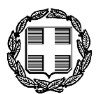 ΥΠΟΥΡΓΕΙΟ ΠΑΙΔΕΙΑΣ & ΘΡΗΣΚΕΥΜΑΤΩΝ------ΠΕΡΙΦΕΡΕΙΑΚΗ ΔΙΕΥΘΥΝΣΗ Α/ΘΜΙΑΣ & Β/ΘΜΙΑΣ ΕΚΠΑΙΔΕΥΣΗΣ ΚΕΝΤΡΙΚΗΣ ΜΑΚΕΔΟΝΙΑΣ2ο ΠΕΡΙΦΕΡΕΙΑΚΟ ΚΕΝΤΡΟ ΕΚΠΑΙΔΕΥΤΙΚΟΥ ΣΧΕΔΙΑΣΜΟΥ (ΠΕ.Κ.Ε.Σ.)------ΕΛΛΗΝΙΚΗ ΔΗΜΟΚΡΑΤΙΑΥΠΟΥΡΓΕΙΟ ΠΑΙΔΕΙΑΣ & ΘΡΗΣΚΕΥΜΑΤΩΝ------ΠΕΡΙΦΕΡΕΙΑΚΗ ΔΙΕΥΘΥΝΣΗ Α/ΘΜΙΑΣ & Β/ΘΜΙΑΣ ΕΚΠΑΙΔΕΥΣΗΣ ΚΕΝΤΡΙΚΗΣ ΜΑΚΕΔΟΝΙΑΣ2ο ΠΕΡΙΦΕΡΕΙΑΚΟ ΚΕΝΤΡΟ ΕΚΠΑΙΔΕΥΤΙΚΟΥ ΣΧΕΔΙΑΣΜΟΥ (ΠΕ.Κ.Ε.Σ.)------ΕΛΛΗΝΙΚΗ ΔΗΜΟΚΡΑΤΙΑΥΠΟΥΡΓΕΙΟ ΠΑΙΔΕΙΑΣ & ΘΡΗΣΚΕΥΜΑΤΩΝ------ΠΕΡΙΦΕΡΕΙΑΚΗ ΔΙΕΥΘΥΝΣΗ Α/ΘΜΙΑΣ & Β/ΘΜΙΑΣ ΕΚΠΑΙΔΕΥΣΗΣ ΚΕΝΤΡΙΚΗΣ ΜΑΚΕΔΟΝΙΑΣ2ο ΠΕΡΙΦΕΡΕΙΑΚΟ ΚΕΝΤΡΟ ΕΚΠΑΙΔΕΥΤΙΚΟΥ ΣΧΕΔΙΑΣΜΟΥ (ΠΕ.Κ.Ε.Σ.)------ΕΛΛΗΝΙΚΗ ΔΗΜΟΚΡΑΤΙΑΥΠΟΥΡΓΕΙΟ ΠΑΙΔΕΙΑΣ & ΘΡΗΣΚΕΥΜΑΤΩΝ------ΠΕΡΙΦΕΡΕΙΑΚΗ ΔΙΕΥΘΥΝΣΗ Α/ΘΜΙΑΣ & Β/ΘΜΙΑΣ ΕΚΠΑΙΔΕΥΣΗΣ ΚΕΝΤΡΙΚΗΣ ΜΑΚΕΔΟΝΙΑΣ2ο ΠΕΡΙΦΕΡΕΙΑΚΟ ΚΕΝΤΡΟ ΕΚΠΑΙΔΕΥΤΙΚΟΥ ΣΧΕΔΙΑΣΜΟΥ (ΠΕ.Κ.Ε.Σ.)------Σταυρούπολη,   22-3-2021ΕΛΛΗΝΙΚΗ ΔΗΜΟΚΡΑΤΙΑΥΠΟΥΡΓΕΙΟ ΠΑΙΔΕΙΑΣ & ΘΡΗΣΚΕΥΜΑΤΩΝ------ΠΕΡΙΦΕΡΕΙΑΚΗ ΔΙΕΥΘΥΝΣΗ Α/ΘΜΙΑΣ & Β/ΘΜΙΑΣ ΕΚΠΑΙΔΕΥΣΗΣ ΚΕΝΤΡΙΚΗΣ ΜΑΚΕΔΟΝΙΑΣ2ο ΠΕΡΙΦΕΡΕΙΑΚΟ ΚΕΝΤΡΟ ΕΚΠΑΙΔΕΥΤΙΚΟΥ ΣΧΕΔΙΑΣΜΟΥ (ΠΕ.Κ.Ε.Σ.)------ΕΛΛΗΝΙΚΗ ΔΗΜΟΚΡΑΤΙΑΥΠΟΥΡΓΕΙΟ ΠΑΙΔΕΙΑΣ & ΘΡΗΣΚΕΥΜΑΤΩΝ------ΠΕΡΙΦΕΡΕΙΑΚΗ ΔΙΕΥΘΥΝΣΗ Α/ΘΜΙΑΣ & Β/ΘΜΙΑΣ ΕΚΠΑΙΔΕΥΣΗΣ ΚΕΝΤΡΙΚΗΣ ΜΑΚΕΔΟΝΙΑΣ2ο ΠΕΡΙΦΕΡΕΙΑΚΟ ΚΕΝΤΡΟ ΕΚΠΑΙΔΕΥΤΙΚΟΥ ΣΧΕΔΙΑΣΜΟΥ (ΠΕ.Κ.Ε.Σ.)------Αρ. Πρωτ.: 714ΕΛΛΗΝΙΚΗ ΔΗΜΟΚΡΑΤΙΑΥΠΟΥΡΓΕΙΟ ΠΑΙΔΕΙΑΣ & ΘΡΗΣΚΕΥΜΑΤΩΝ------ΠΕΡΙΦΕΡΕΙΑΚΗ ΔΙΕΥΘΥΝΣΗ Α/ΘΜΙΑΣ & Β/ΘΜΙΑΣ ΕΚΠΑΙΔΕΥΣΗΣ ΚΕΝΤΡΙΚΗΣ ΜΑΚΕΔΟΝΙΑΣ2ο ΠΕΡΙΦΕΡΕΙΑΚΟ ΚΕΝΤΡΟ ΕΚΠΑΙΔΕΥΤΙΚΟΥ ΣΧΕΔΙΑΣΜΟΥ (ΠΕ.Κ.Ε.Σ.)------ΕΛΛΗΝΙΚΗ ΔΗΜΟΚΡΑΤΙΑΥΠΟΥΡΓΕΙΟ ΠΑΙΔΕΙΑΣ & ΘΡΗΣΚΕΥΜΑΤΩΝ------ΠΕΡΙΦΕΡΕΙΑΚΗ ΔΙΕΥΘΥΝΣΗ Α/ΘΜΙΑΣ & Β/ΘΜΙΑΣ ΕΚΠΑΙΔΕΥΣΗΣ ΚΕΝΤΡΙΚΗΣ ΜΑΚΕΔΟΝΙΑΣ2ο ΠΕΡΙΦΕΡΕΙΑΚΟ ΚΕΝΤΡΟ ΕΚΠΑΙΔΕΥΤΙΚΟΥ ΣΧΕΔΙΑΣΜΟΥ (ΠΕ.Κ.Ε.Σ.)------ΕΛΛΗΝΙΚΗ ΔΗΜΟΚΡΑΤΙΑΥΠΟΥΡΓΕΙΟ ΠΑΙΔΕΙΑΣ & ΘΡΗΣΚΕΥΜΑΤΩΝ------ΠΕΡΙΦΕΡΕΙΑΚΗ ΔΙΕΥΘΥΝΣΗ Α/ΘΜΙΑΣ & Β/ΘΜΙΑΣ ΕΚΠΑΙΔΕΥΣΗΣ ΚΕΝΤΡΙΚΗΣ ΜΑΚΕΔΟΝΙΑΣ2ο ΠΕΡΙΦΕΡΕΙΑΚΟ ΚΕΝΤΡΟ ΕΚΠΑΙΔΕΥΤΙΚΟΥ ΣΧΕΔΙΑΣΜΟΥ (ΠΕ.Κ.Ε.Σ.)------ΕΛΛΗΝΙΚΗ ΔΗΜΟΚΡΑΤΙΑΥΠΟΥΡΓΕΙΟ ΠΑΙΔΕΙΑΣ & ΘΡΗΣΚΕΥΜΑΤΩΝ------ΠΕΡΙΦΕΡΕΙΑΚΗ ΔΙΕΥΘΥΝΣΗ Α/ΘΜΙΑΣ & Β/ΘΜΙΑΣ ΕΚΠΑΙΔΕΥΣΗΣ ΚΕΝΤΡΙΚΗΣ ΜΑΚΕΔΟΝΙΑΣ2ο ΠΕΡΙΦΕΡΕΙΑΚΟ ΚΕΝΤΡΟ ΕΚΠΑΙΔΕΥΤΙΚΟΥ ΣΧΕΔΙΑΣΜΟΥ (ΠΕ.Κ.Ε.Σ.)------ΠΡΟΣ:   Δ/νσεις Α/θμιας Εκπ/σης των Π.Δ.Ε. Κεντρικής Μακεδονίας, Ανατολικής Μακεδονίας-Θράκης, Βορείου Αιγαίου, Δυτικής Μακεδονίας, Ηπείρου, Θεσσαλίας και Ιονίων Νήσων Κοιν.:  Σχολικές μονάδες Γενικής & Ειδικής Αγωγής των Δ/νσεων Α/θμιας Εκπ/σης των Π.Δ.Ε. Κεντρικής Μακεδονίας, Ανατολικής Μακεδονίας-Θράκης,  Βορείου  Αιγαίου, Δυτικής Μακεδονίας, Ηπείρου, Θεσσαλίας και Ιονίων Νήσων (διά των Διευθύνσεων)Εκπαιδευτικούς κλ. ΠΕ91-Θεατρικής Αγωγής συμπεριλαμβανομένων των εκπαιδευτικών ΕΣΠΑ Γενικής & Ειδικής Αγωγής(διά των Σχολείων) 1ο, 3ο & 4ο ΠΕ.Κ.Ε.Σ. Κεντρικής Μακεδονίας, ΠΕ.Κ.Ε.Σ Ανατολικής Μακεδονίας-Θράκης, Δυτικής Μακεδονίας, Ηπείρου και Θεσσαλίας, 1ο & 2ο ΠΕ.Κ.Ε.Σ  Βόρειου Αιγαίου και Ιονίων Νήσων Π.Δ.Ε. Κεντρικής Μακεδονίας, Ανατολικής Μακεδονίας-Θράκης,   Βορείου  Αιγαίου, Δυτικής Μακεδονίας, Ηπείρου, Θεσσαλίας και Ιονίων Νήσων Ταχ. Δ/νση:Κολοκοτρώνη 22 ΠΡΟΣ:   Δ/νσεις Α/θμιας Εκπ/σης των Π.Δ.Ε. Κεντρικής Μακεδονίας, Ανατολικής Μακεδονίας-Θράκης, Βορείου Αιγαίου, Δυτικής Μακεδονίας, Ηπείρου, Θεσσαλίας και Ιονίων Νήσων Κοιν.:  Σχολικές μονάδες Γενικής & Ειδικής Αγωγής των Δ/νσεων Α/θμιας Εκπ/σης των Π.Δ.Ε. Κεντρικής Μακεδονίας, Ανατολικής Μακεδονίας-Θράκης,  Βορείου  Αιγαίου, Δυτικής Μακεδονίας, Ηπείρου, Θεσσαλίας και Ιονίων Νήσων (διά των Διευθύνσεων)Εκπαιδευτικούς κλ. ΠΕ91-Θεατρικής Αγωγής συμπεριλαμβανομένων των εκπαιδευτικών ΕΣΠΑ Γενικής & Ειδικής Αγωγής(διά των Σχολείων) 1ο, 3ο & 4ο ΠΕ.Κ.Ε.Σ. Κεντρικής Μακεδονίας, ΠΕ.Κ.Ε.Σ Ανατολικής Μακεδονίας-Θράκης, Δυτικής Μακεδονίας, Ηπείρου και Θεσσαλίας, 1ο & 2ο ΠΕ.Κ.Ε.Σ  Βόρειου Αιγαίου και Ιονίων Νήσων Π.Δ.Ε. Κεντρικής Μακεδονίας, Ανατολικής Μακεδονίας-Θράκης,   Βορείου  Αιγαίου, Δυτικής Μακεδονίας, Ηπείρου, Θεσσαλίας και Ιονίων Νήσων 56430 ΣταυρούποληΠΡΟΣ:   Δ/νσεις Α/θμιας Εκπ/σης των Π.Δ.Ε. Κεντρικής Μακεδονίας, Ανατολικής Μακεδονίας-Θράκης, Βορείου Αιγαίου, Δυτικής Μακεδονίας, Ηπείρου, Θεσσαλίας και Ιονίων Νήσων Κοιν.:  Σχολικές μονάδες Γενικής & Ειδικής Αγωγής των Δ/νσεων Α/θμιας Εκπ/σης των Π.Δ.Ε. Κεντρικής Μακεδονίας, Ανατολικής Μακεδονίας-Θράκης,  Βορείου  Αιγαίου, Δυτικής Μακεδονίας, Ηπείρου, Θεσσαλίας και Ιονίων Νήσων (διά των Διευθύνσεων)Εκπαιδευτικούς κλ. ΠΕ91-Θεατρικής Αγωγής συμπεριλαμβανομένων των εκπαιδευτικών ΕΣΠΑ Γενικής & Ειδικής Αγωγής(διά των Σχολείων) 1ο, 3ο & 4ο ΠΕ.Κ.Ε.Σ. Κεντρικής Μακεδονίας, ΠΕ.Κ.Ε.Σ Ανατολικής Μακεδονίας-Θράκης, Δυτικής Μακεδονίας, Ηπείρου και Θεσσαλίας, 1ο & 2ο ΠΕ.Κ.Ε.Σ  Βόρειου Αιγαίου και Ιονίων Νήσων Π.Δ.Ε. Κεντρικής Μακεδονίας, Ανατολικής Μακεδονίας-Θράκης,   Βορείου  Αιγαίου, Δυτικής Μακεδονίας, Ηπείρου, Θεσσαλίας και Ιονίων Νήσων Πληροφορίες: Τηλέφωνο:Κουμανάκου Μ.Α.6944552265ΠΡΟΣ:   Δ/νσεις Α/θμιας Εκπ/σης των Π.Δ.Ε. Κεντρικής Μακεδονίας, Ανατολικής Μακεδονίας-Θράκης, Βορείου Αιγαίου, Δυτικής Μακεδονίας, Ηπείρου, Θεσσαλίας και Ιονίων Νήσων Κοιν.:  Σχολικές μονάδες Γενικής & Ειδικής Αγωγής των Δ/νσεων Α/θμιας Εκπ/σης των Π.Δ.Ε. Κεντρικής Μακεδονίας, Ανατολικής Μακεδονίας-Θράκης,  Βορείου  Αιγαίου, Δυτικής Μακεδονίας, Ηπείρου, Θεσσαλίας και Ιονίων Νήσων (διά των Διευθύνσεων)Εκπαιδευτικούς κλ. ΠΕ91-Θεατρικής Αγωγής συμπεριλαμβανομένων των εκπαιδευτικών ΕΣΠΑ Γενικής & Ειδικής Αγωγής(διά των Σχολείων) 1ο, 3ο & 4ο ΠΕ.Κ.Ε.Σ. Κεντρικής Μακεδονίας, ΠΕ.Κ.Ε.Σ Ανατολικής Μακεδονίας-Θράκης, Δυτικής Μακεδονίας, Ηπείρου και Θεσσαλίας, 1ο & 2ο ΠΕ.Κ.Ε.Σ  Βόρειου Αιγαίου και Ιονίων Νήσων Π.Δ.Ε. Κεντρικής Μακεδονίας, Ανατολικής Μακεδονίας-Θράκης,   Βορείου  Αιγαίου, Δυτικής Μακεδονίας, Ηπείρου, Θεσσαλίας και Ιονίων Νήσων Ηλ. διεύθυνση:m.koumanakou@gmail.comΠΡΟΣ:   Δ/νσεις Α/θμιας Εκπ/σης των Π.Δ.Ε. Κεντρικής Μακεδονίας, Ανατολικής Μακεδονίας-Θράκης, Βορείου Αιγαίου, Δυτικής Μακεδονίας, Ηπείρου, Θεσσαλίας και Ιονίων Νήσων Κοιν.:  Σχολικές μονάδες Γενικής & Ειδικής Αγωγής των Δ/νσεων Α/θμιας Εκπ/σης των Π.Δ.Ε. Κεντρικής Μακεδονίας, Ανατολικής Μακεδονίας-Θράκης,  Βορείου  Αιγαίου, Δυτικής Μακεδονίας, Ηπείρου, Θεσσαλίας και Ιονίων Νήσων (διά των Διευθύνσεων)Εκπαιδευτικούς κλ. ΠΕ91-Θεατρικής Αγωγής συμπεριλαμβανομένων των εκπαιδευτικών ΕΣΠΑ Γενικής & Ειδικής Αγωγής(διά των Σχολείων) 1ο, 3ο & 4ο ΠΕ.Κ.Ε.Σ. Κεντρικής Μακεδονίας, ΠΕ.Κ.Ε.Σ Ανατολικής Μακεδονίας-Θράκης, Δυτικής Μακεδονίας, Ηπείρου και Θεσσαλίας, 1ο & 2ο ΠΕ.Κ.Ε.Σ  Βόρειου Αιγαίου και Ιονίων Νήσων Π.Δ.Ε. Κεντρικής Μακεδονίας, Ανατολικής Μακεδονίας-Θράκης,   Βορείου  Αιγαίου, Δυτικής Μακεδονίας, Ηπείρου, Θεσσαλίας και Ιονίων Νήσων Ιστοσελίδα:www.kmaked.gr/2pekesΠΡΟΣ:   Δ/νσεις Α/θμιας Εκπ/σης των Π.Δ.Ε. Κεντρικής Μακεδονίας, Ανατολικής Μακεδονίας-Θράκης, Βορείου Αιγαίου, Δυτικής Μακεδονίας, Ηπείρου, Θεσσαλίας και Ιονίων Νήσων Κοιν.:  Σχολικές μονάδες Γενικής & Ειδικής Αγωγής των Δ/νσεων Α/θμιας Εκπ/σης των Π.Δ.Ε. Κεντρικής Μακεδονίας, Ανατολικής Μακεδονίας-Θράκης,  Βορείου  Αιγαίου, Δυτικής Μακεδονίας, Ηπείρου, Θεσσαλίας και Ιονίων Νήσων (διά των Διευθύνσεων)Εκπαιδευτικούς κλ. ΠΕ91-Θεατρικής Αγωγής συμπεριλαμβανομένων των εκπαιδευτικών ΕΣΠΑ Γενικής & Ειδικής Αγωγής(διά των Σχολείων) 1ο, 3ο & 4ο ΠΕ.Κ.Ε.Σ. Κεντρικής Μακεδονίας, ΠΕ.Κ.Ε.Σ Ανατολικής Μακεδονίας-Θράκης, Δυτικής Μακεδονίας, Ηπείρου και Θεσσαλίας, 1ο & 2ο ΠΕ.Κ.Ε.Σ  Βόρειου Αιγαίου και Ιονίων Νήσων Π.Δ.Ε. Κεντρικής Μακεδονίας, Ανατολικής Μακεδονίας-Θράκης,   Βορείου  Αιγαίου, Δυτικής Μακεδονίας, Ηπείρου, Θεσσαλίας και Ιονίων Νήσων 